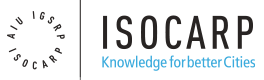 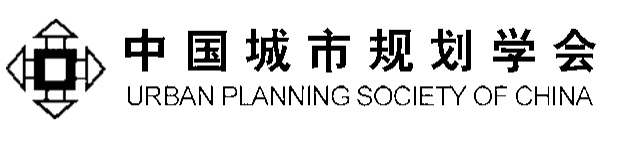 2016年国际青年规划师设计工作坊  简历个人信息：主要工作及学习经历：个人技能与奖励：英语水平：姓名性    别性    别出生年月手机号码手机号码E-mail联系地址联系地址单位名称职务/职称任职日期日期学校/单位担任职务及经历口语听力阅读书写